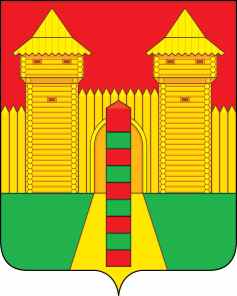 АДМИНИСТРАЦИЯ  МУНИЦИПАЛЬНОГО  ОБРАЗОВАНИЯ «ШУМЯЧСКИЙ  РАЙОН» СМОЛЕНСКОЙ  ОБЛАСТИРАСПОРЯЖЕНИЕот  19.02.2021г.   № 54-р           п. ШумячиВ соответствии со статьей 28 Устава муниципального образования «Шумячский район» Смоленской области, на основании ходатайства муниципального унитарного предприятия «Шумячское автотранспортное предприятие» муниципального образования «Шумячский район» Смоленской области от 18.02.2021г.            1. Прекратить право хозяйственного ведения муниципального унитарного предприятия «Шумячское автотранспортное предприятие» муниципального образования «Шумячский район» Смоленской области на объект муниципальной собственности муниципального образования «Шумячский район» Смоленской области (далее – Объект):          2. Передать Объект на баланс Муниципального казенного учреждения «Автотранспортное учреждение Администрации муниципального образования «Шумячский район» Смоленской области» и закрепить на праве оперативного управления. 3. Отделу экономики и комплексного развития Администрации муниципального образования «Шумячский район» Смоленской области представить на утверждение акт приема-передачи Объекта и внести соответствующие изменения в реестр объектов муниципальной собственности муниципального образования «Шумячский район» Смоленской области.Глава муниципального образования«Шумячский район» Смоленской области                                                А.Н. ВасильевО приеме - передаче объектаосновных средств№п/пНаименование объектаИнвентарный номерГод выпускаБалансовая стоимость объекта (руб.)Остаточная стоимость объекта (руб.)1.Бортовой навигационно-связной терминал на базе сотовой связи GSM/GPS со спутниковым навигационным приемником ГЛОНАСС/GPS Гранит-навигатор 2,07 в комплекте с микрофонной гарнитурой51201226 000,000,00